Об утверждении Положения о премировании лица, замещающего муниципальную должность на постоянной основе в муниципальном образовании сельское поселение «Кажым» Койгородского района Республики Коми	В соответствии с Федеральным законом от 02.03.2007 № 25-ФЗ «О муниципальной службе в Российской Федерации» (с последующими изменениями), Законом Республики Коми от 21.12.2007 № 133-РЗ «О некоторых вопросах муниципальной службы в Республике Коми» (с последующими изменениями), Постановлением Правительства Республики Коми от 9 ноября 2012 года № 480 «О нормативе формирования в Республике Коми расходов на оплату труда депутатов, выборных должностных лиц местного самоуправления, осуществляющих свои полномочия на постоянной основе, и муниципальных служащих, замещающих должности муниципальной службы в органах местного самоуправления» (с последующими изменениями), Уставом муниципального образования сельского поселения «Кажым» Совет сельского поселения «Кажым» решил:	 Утвердить Положение о премировании лица, замещающего муниципальную должность на постоянной основе в муниципальном образовании сельское  поселение  «Кажым» Койгородского района Республики Коми.2. 	 Настоящее решение обнародовать на официальном сайте администрации сельского поселения «Кажым».3.          Настоящее решение вступает в силу с момента подписания и распространяется на правоотношения, возникшие с 01 октября 2019 года.Глава сельского поселения «Кажым» -                                  И.А.БезносиковаПриложение к решению Совета сельскогопоселения «Кажым» от  17 декабря 2019 года № I -52/167ПОЛОЖЕНИЕо премировании лица, замещающего муниципальную должность  на постоянной основе в муниципальном образовании сельское поселение «Кажым» Койгородского района Республики Коми1. Настоящее Положение устанавливает порядок и условия премирования лица, замещающего муниципальную должность на постоянной основе (далее – глава муниципального образования) в муниципальном образовании сельское поселение «Кажым» Койгородского района Республики Коми. 2. Премия выплачивается за успешное и добросовестное исполнение главой муниципального образования своих должностных обязанностей, достижение основных показателей (приложение 1), а также уровень реализации муниципальных программ.2.1. Под успешным и добросовестным исполнением должностных обязанностей понимается:2.1.1 обеспечение установленных Советом сельского поселения «Кажым» индикативных показателей социально-экономического развития сельского поселения «Кажым»; 2.1.2. надлежащее исполнение нормативных правовых актов Российской Федерации, Республики Коми, муниципальных правовых актов администрации МР «Койгородский» и сельского поселения «Кажым»;2.1.3 надлежащее исполнение приказов, распоряжений, поручений, заданий вышестоящих в порядке подчинённости руководителей;2.1.4 своевременное и качественное рассмотрение обращений граждан, организаций, государственных органов и органов местного самоуправления;2.1.5 соблюдение установленных в органе местного самоуправления сельского поселения «Кажым»  Правил внутреннего трудового распорядка, должностной инструкции, порядка работы со служебной информацией;2.1.6 своевременное и качественное предоставление муниципальных  услуг органами местного самоуправления;2.1.7 разработка (участие в разработке) и реализация (участие в реализации) муниципальных программ;2.1.8 выступление на форумах, обучающих семинарах, консультирование; участие в подготовке и проведении мероприятий муниципального образования;3. Ежемесячный размер премии составляет 37,5% к должностному окладу с выплатой в конце квартала. Перечень основных показателей, характеризующих эффективность и результативность деятельности главы муниципального образования сельского поселения «Кажым»«Кажым» сикт овмöдчöминса Сöвет «Кажым» сикт овмöдчöминса Сöвет «Кажым» сикт овмöдчöминса Сöвет 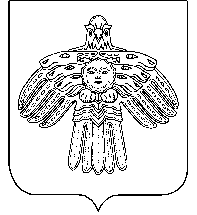 Совет сельского поселения «Кажым»Совет сельского поселения «Кажым»РЕШЕНИЕПОМШУÖМот17 декабря2019 г.№ № I-52/167         (Республика Коми , п. Кажым)         (Республика Коми , п. Кажым)         (Республика Коми , п. Кажым)Приложение 1 к решению Совета сельского поселения «Кажым» от    17  декабря 2019 года № I-52/167N п/пНаименование показателяЕдиница измерения да/нет1Отсутствие задолженности по заработной плате2Выполнение на территории муниципального образования плана мероприятий ("дорожной карты") "Переселение граждан из аварийного жилищного фонда (жилых помещений в многоквартирных домах, признанных в установленном порядке до 1 января 2012 года аварийными и подлежащими сносу или реконструкции в связи с физическим износом в процессе их эксплуатации)"3Отсутствие или снижение зафиксированных фактов проявлений ксенофобии, этнической дискриминации, национальной и расовой нетерпимости и других проявлений негативного отношения к лицам других национальностей и религиозных конфессий на территории сельского поселения «Кажым»4Наличие в муниципальном образовании утвержденной муниципальной программы в области энергосбережения и повышения энергетической эффективности, соответствующей требованиям законодательства5Реализация на территории муниципального образования мероприятий по подготовке объектов жилищно-коммунального хозяйства к работе в осенне-зимний период6Наличие  утвержденных документов территориального планирования и градостроительного зонирования в муниципальном образовании сельского поселения 7Наличие объектов недвижимого имущества, в отношении которых завершена процедура государственной регистрации прав, в общем количестве выявленных неучтенных объектов недвижимости, расположенных на территории муниципального образования8Наличие населения, систематически занимающегося физической культурой и спортом9Наличие граждан муниципального образования сельского поселения «Кажым», выполнивших нормативы комплекса ГТО,10Обеспеченность спортивными сооружениями на территории сельского поселения «Кажым» 